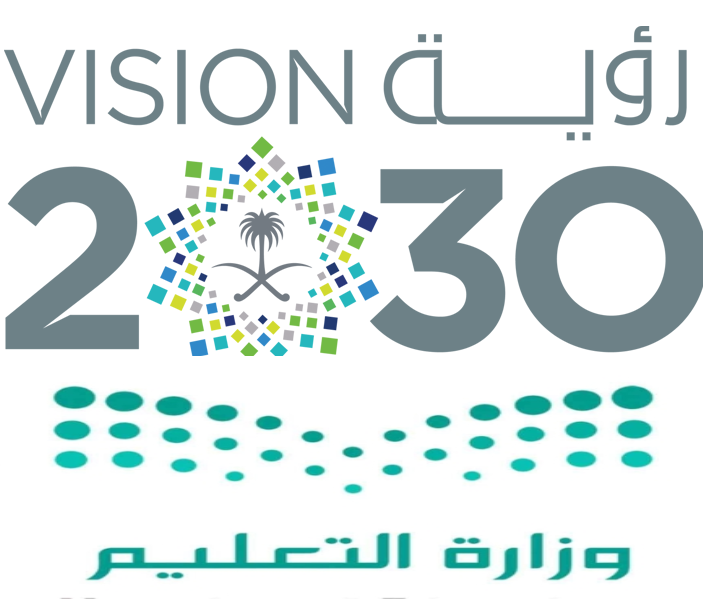 السؤال الأول: ضعي علامة ( √ ) أمام العبارة الصحيحة وعلامة  ( Ꭓ ) أما العبارة الخاطئة :السؤال الثاني: اختاري الاجابة الصحيحة: السؤال الأول: ضعي علامة ( √ ) أمام العبارة الصحيحة وعلامة  ( Ꭓ ) أما العبارة الخاطئة :السؤال الثاني: اختاري الاجابة الصحيحة: س1س2الدرجةالدرجة كتابةاسم المصححةاسم المراجعةس1س2الدرجةالدرجة كتابة202040أربعون درجة فقطالتوقيعالتوقيعمالعبارةالإجابةموجات الضوء المرئي هي الموجات التي يتمكن الإنسان من رؤيتها.لا ينتقل الصوت في الفراغالنباتات المغطاة البذور تنتج الأزهارمعظم النباتات التي نعرفها عبارة عن نباتات بذرية:الضوء الخافت له شدة عاليةتنتقل الموجات الكهرومغناطيسة خلال المادة فقطالمادة التي لا تعمل على انتقال الحرارة بسهوله تسمى مادة موصلة.تؤثر ملوثات الماء في المياة السطحية فقط:تعرف السرخسيات بأنها نباتات يبلغ سمكها بضع خلايا فقط:النباتات الوعائية تفتقر إلى تراكيب تشبة الأنابيب:انتقال الحرارة عن طريق حركة غاز أو سائل.انتقال الحرارة عن طريق حركة غاز أو سائل.انتقال الحرارة عن طريق حركة غاز أو سائل.أ)      الحملب)    الاشعاعج)     التوصيلانتقال الطاقة بوساطة الموجات الكهرومغناطيسية.انتقال الطاقة بوساطة الموجات الكهرومغناطيسية.انتقال الطاقة بوساطة الموجات الكهرومغناطيسية.أ)      الاشعاعب)    الحملج)     التوصيلانتقال الحرارة بوساطة الجسيمات المتصادمة بعضها ببعض.انتقال الحرارة بوساطة الجسيمات المتصادمة بعضها ببعض.انتقال الحرارة بوساطة الجسيمات المتصادمة بعضها ببعض.أ)      التوصيلب)    الحملج)     الاشعاعأي مما يأتي ينتقل فيه الصوت أسرع؟أي مما يأتي ينتقل فيه الصوت أسرع؟أي مما يأتي ينتقل فيه الصوت أسرع؟أ)      الأوساط الصلبةب)    الأوساط السائلةج)     الأوساط الغازية هو آلة تعمل على تحويل الطاقة الحرارية إلى طاقة ميكانيكية. هو آلة تعمل على تحويل الطاقة الحرارية إلى طاقة ميكانيكية. هو آلة تعمل على تحويل الطاقة الحرارية إلى طاقة ميكانيكية.أ)      المحرك الحراريب)   المولد الحراريج)    المسعر الحراريتصنع الغذاء للنباتتصنع الغذاء للنباتتصنع الغذاء للنباتأ)         الأوراقب)     الجذورج)       السيقانتنقل الماء والغذاء إلى الأورق.تنقل الماء والغذاء إلى الأورق.تنقل الماء والغذاء إلى الأورق.أ)         السيقانب)     الجذورج)       الأوراقتمتص الماء والأملاح من التربة.تمتص الماء والأملاح من التربة.تمتص الماء والأملاح من التربة.أ)          الجذورب)      السيقانج)        الأوراقالطبقة الرقيقة التي تغطي الورقة وتحميها هي :الطبقة الرقيقة التي تغطي الورقة وتحميها هي :الطبقة الرقيقة التي تغطي الورقة وتحميها هي :أ)         البشرة. ب)     العمادية.ج)       الإسفنجية.يعطي درجة حرارة تجمد الماء عند صفر° س ودرجة الغليان عند 100 ° س.يعطي درجة حرارة تجمد الماء عند صفر° س ودرجة الغليان عند 100 ° س.يعطي درجة حرارة تجمد الماء عند صفر° س ودرجة الغليان عند 100 ° س.أ)         مقياس السلسيوس.ب)     المقياس الفهرنهايتي. ج)       المقياس المطلق.س1س2الدرجةالدرجة كتابةاسم المصححةاسم المراجعةس1س2الدرجةالدرجة كتابة202040أربعون درجة فقطالتوقيعالتوقيعمالعبارةالإجابةموجات الضوء المرئي هي الموجات التي يتمكن الإنسان من رؤيتها.√لا ينتقل الصوت في الفراغ√النباتات المغطاة البذور تنتج الأزهار√معظم النباتات التي نعرفها عبارة عن نباتات بذرية:√الضوء الخافت له شدة عالية×تنتقل الموجات الكهرومغناطيسة خلال المادة فقط×المادة التي لا تعمل على انتقال الحرارة بسهوله تسمى مادة موصلة.×تؤثر ملوثات الماء في المياة السطحية فقط:×تعرف السرخسيات بأنها نباتات يبلغ سمكها بضع خلايا فقط:×النباتات الوعائية تفتقر إلى تراكيب تشبة الأنابيب:×انتقال الحرارة عن طريق حركة غاز أو سائل.انتقال الحرارة عن طريق حركة غاز أو سائل.انتقال الحرارة عن طريق حركة غاز أو سائل.أ)      الحملب)    الاشعاعج)     التوصيلانتقال الطاقة بوساطة الموجات الكهرومغناطيسية.انتقال الطاقة بوساطة الموجات الكهرومغناطيسية.انتقال الطاقة بوساطة الموجات الكهرومغناطيسية.أ)      الاشعاعب)    الحملج)     التوصيلانتقال الحرارة بوساطة الجسيمات المتصادمة بعضها ببعض.انتقال الحرارة بوساطة الجسيمات المتصادمة بعضها ببعض.انتقال الحرارة بوساطة الجسيمات المتصادمة بعضها ببعض.أ)      التوصيلب)    الحملج)     الاشعاعأي مما يأتي ينتقل فيه الصوت أسرع؟أي مما يأتي ينتقل فيه الصوت أسرع؟أي مما يأتي ينتقل فيه الصوت أسرع؟أ)      الأوساط الصلبةب)    الأوساط السائلةج)     الأوساط الغازية هو آلة تعمل على تحويل الطاقة الحرارية إلى طاقة ميكانيكية. هو آلة تعمل على تحويل الطاقة الحرارية إلى طاقة ميكانيكية. هو آلة تعمل على تحويل الطاقة الحرارية إلى طاقة ميكانيكية.أ)      المحرك الحراريب)   المولد الحراريج)    المسعر الحراريتصنع الغذاء للنباتتصنع الغذاء للنباتتصنع الغذاء للنباتأ)         الأوراقب)     الجذورج)       السيقانتنقل الماء والغذاء إلى الأورق.تنقل الماء والغذاء إلى الأورق.تنقل الماء والغذاء إلى الأورق.أ)         السيقانب)     الجذورج)       الأوراقتمتص الماء والأملاح من التربة.تمتص الماء والأملاح من التربة.تمتص الماء والأملاح من التربة.أ)          الجذورب)      السيقانج)        الأوراقالطبقة الرقيقة التي تغطي الورقة وتحميها هي :الطبقة الرقيقة التي تغطي الورقة وتحميها هي :الطبقة الرقيقة التي تغطي الورقة وتحميها هي :أ)         البشرة. ب)     العمادية.ج)       الإسفنجية.يعطي درجة حرارة تجمد الماء عند صفر° س ودرجة الغليان عند 100 ° س.يعطي درجة حرارة تجمد الماء عند صفر° س ودرجة الغليان عند 100 ° س.يعطي درجة حرارة تجمد الماء عند صفر° س ودرجة الغليان عند 100 ° س.أ)         مقياس السلسيوس.ب)     المقياس الفهرنهايتي. ج)       المقياس المطلق.